Graphic for manuscriptTitle: Suppression of banana Fusarium wilt disease with soil microbial mechanisms via pineapple rotation and residue amendment 1. In order to banana healthy plant (III), Two systems (banana-pineapple crop rotation and residue amendment (II)) were planted/added into a banana orchard soil with high incidence of Fusarium wilt of banana (I). 
2. The soil samples were assessed for physical and chemical properties, culturable microorganisms and high-throughput sequence. 3. We recruited the beneficial microorganisms Burkholderia and Talaromyces in crop rotation, and Aspergillus in residue amendment have significant negative relationship to disease incidence, which plays a key role in Fusarium reduction.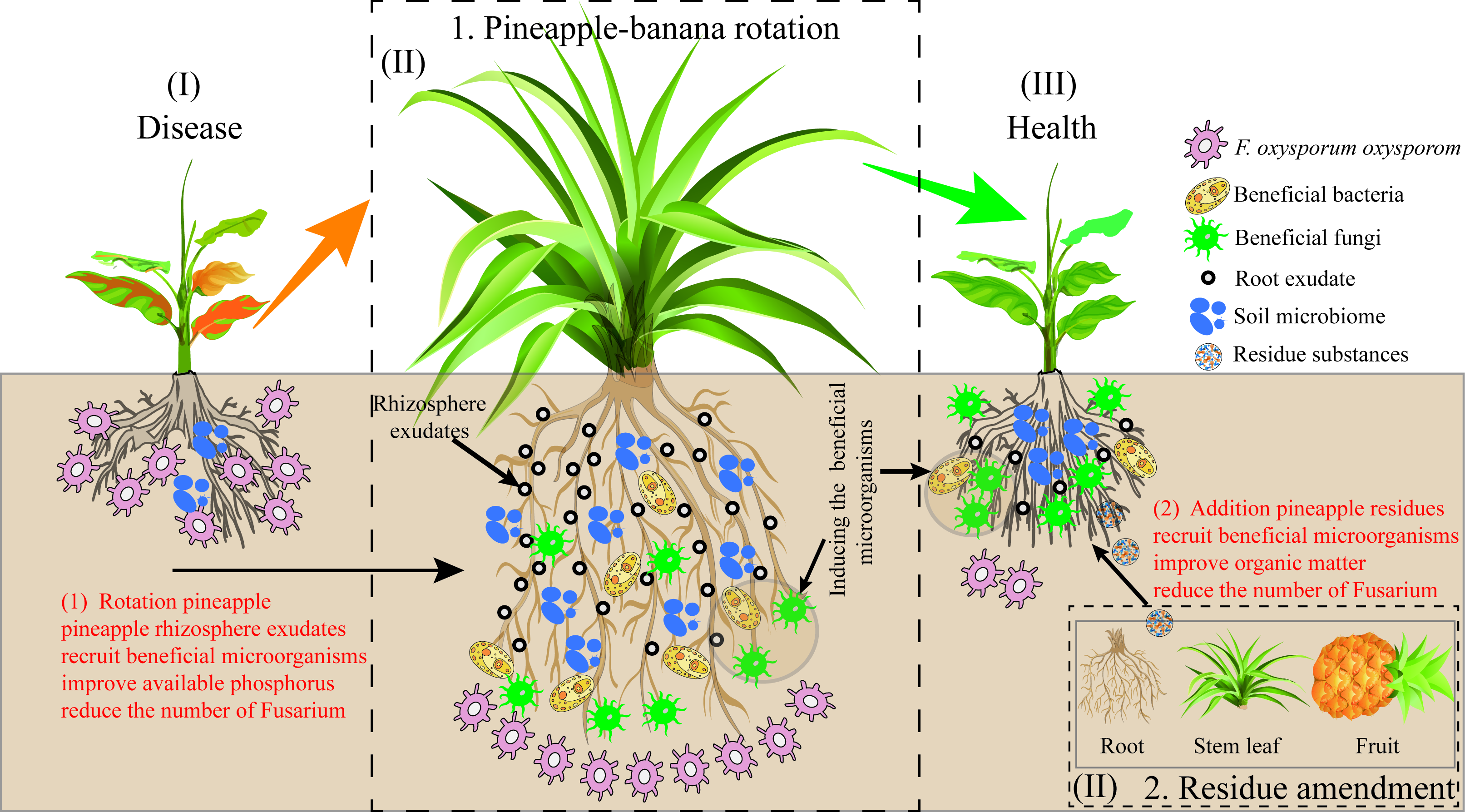 